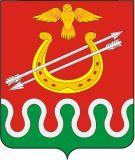 Администрация Боготольского районаКрасноярского краяПОСТАНОВЛЕНИЕО внесении изменений в постановление администрации Боготольского района Красноярского края от 27.12.2010 № 491-п «Об утверждении порядка создания, реорганизации, изменения типа и ликвидации районных муниципальных учреждений, а также утверждения уставов районных муниципальных учреждений и внесения в них изменений»В связи с приведением постановления администрации Боготольского района Красноярского края от 27.12.2010 № 491-п «Об утверждении порядка создания, реорганизации, изменения типа и ликвидации районных муниципальных учреждений, а также утверждения уставов районных муниципальных учреждений и внесения в них изменений» в соответствии с требованиями Федерального закона от 12.01.1996 № 7 «О некоммерческих организациях», Федеральным законом от 03.11.2006 № 174-ФЗ «Об автономных учреждениях», руководствуясь статьей 18 Устава Боготольского района, ПОСТАНОВЛЯЮ:1. Внести в постановление администрации Боготольского района Красноярского края от 27.12.2010 № 491-п «Об утверждении порядка создания, реорганизации, изменения типа и ликвидации районных муниципальных учреждений, а также утверждения уставов районных муниципальных учреждений и внесения в них изменений» (далее – Постановление) следующие изменения:приложение к Постановлению изложить в редакции согласно приложению к настоящему постановлению.2. Контроль за исполнением настоящего Постановления оставляю за собой.3. Настоящее постановление опубликовать в периодическом печатном издании «Официальный вестник Боготольского района» и разместить на официальном сайте Боготольского района Красноярского края в сети Интернет (www.bogotol-r.ru).4. Постановление вступает в силу после его официального опубликования.Исполняющий полномочияГлавы Боготольского района	Н.В. БакуневичПриложение к постановлениюадминистрации Боготольского района Красноярского краяот «__» ___ 2021 г. № _____-пПОРЯДОКсоздания, реорганизации, изменения типа и ликвидации районных муниципальных учреждений, а также утверждения уставов районных муниципальных учреждений и внесения в них изменений 1. Общие положения1.1 Настоящий Порядок создания, реорганизации, изменения типа и ликвидации районных муниципальных учреждений, а также утверждения уставов районных муниципальных учреждений и внесения в них изменений (далее – Порядок) разработан в соответствии с Гражданским кодексом Российской Федерации, Федеральным законом от 06.10.2003 № 131-ФЗ «Об общих принципах организации местного самоуправления в Российской Федерации», Федеральным законом 12.01.1996 № 7-ФЗ «О некоммерческих организациях», Федеральным законом от 03.11.2006 № 174-ФЗ «Об автономных учреждениях», Федеральным законом от 08.05.2010 № 83-ФЗ «О внесении изменений в отдельные законодательные акты Российской Федерации, в связи с совершенствованием правового регулирования государственных (муниципальных) учреждений», ст. 30 Устава и определяет порядок создания, реорганизации, изменения типа и ликвидации районных муниципальных казенных, бюджетных и автономных учреждений, созданных (планируемых к созданию) на базе имущества, находящегося в муниципальной собственности (далее - муниципальные учреждения), а также порядок утверждения уставов учреждений и внесения в них изменений.2. Создание муниципальных учреждений2.1. Муниципальное учреждение может быть создано путем его учреждения в соответствии с настоящим разделом Порядка или путем изменения типа существующего муниципального учреждения в соответствии с разделами 4, 5 настоящего Порядка.2.2. Решение о создании муниципального учреждения путем его учреждения принимается администрацией Боготольского района в форме постановления.2.3. Постановление администрации Боготольского района о создании муниципального учреждения должно содержать:а) наименование создаваемого муниципального учреждения с указанием его типа;б) предмет и основные цели деятельности создаваемого муниципального учреждения, определенные в соответствии с федеральными законами и иными нормативными правовыми актами Боготольского района;в) наименование муниципального органа исполнительной власти, который будет осуществлять функции и полномочия учредителя создаваемого муниципального учреждения;г) сведения о недвижимом имуществе (в том числе земельных участках), которое планируется закрепить (предоставить в постоянное (бессрочное) пользование) за создаваемым муниципальным учреждением;д) предельную штатную численность работников (для казенного учреждения);е) перечень мероприятий по созданию муниципального учреждения с указанием сроков их проведения.Проект постановления администрации Боготольского района о создании муниципального учреждения разрабатывается органом исполнительной власти Боготольского района, который будет осуществлять координацию деятельности данного учреждения, в соответствии с компетенцией, установленной положениями об органах администрации Боготольского района.2.4. К проекту постановления о создании муниципального учреждения прилагается пояснительная записка с обоснованием необходимости создания муниципального учреждения.2.5. Проект постановления о создании муниципального учреждения подлежит согласованию в порядке, установленном нормативными правовыми актами администрации Боготольского района с обязательным согласованием с финансовым управлением администрации Боготольского района, отделом экономики и планирования администрации Боготольского района, отделом муниципального имущества и земельных отношений администрации Боготольского района.3. Реорганизация муниципальных учреждений3.1. Реорганизация муниципального учреждения может быть осуществлена в форме его слияния, присоединения, разделения или выделения.3.2. Решение о реорганизации муниципального учреждения в форме разделения, выделения, слияния (если возникшее при слиянии юридическое лицо является муниципальным казенным учреждением) или присоединения (в случае присоединения муниципального бюджетного или автономного учреждения к казенному учреждению) принимается администрацией Боготольского района в порядке, аналогичном порядку создания муниципального учреждения путем его учреждения.3.3. Решение о реорганизации муниципального учреждения в форме слияния или присоединения, за исключением случаев, указанных в пункте 3.2. настоящего Порядка, принимается главным распорядителем бюджетных средств, осуществляющим функции и полномочия по выработке государственной политики и нормативно-правовому регулированию в установленной сфере деятельности. Указанное решение должно содержать:а) наименование муниципальных учреждений, участвующих в процессе реорганизации, с указанием их типов;б) форму реорганизации;в) наименование муниципального учреждения (учреждений) после завершения процесса реорганизации;г) наименование муниципального органа исполнительной власти, осуществляющего функции и полномочия учредителя реорганизуемого муниципального учреждения (учреждений);д) информацию об изменении (сохранении) основных целей деятельности реорганизуемого муниципального учреждения (учреждений);е) информацию об изменении (сохранении) штатной численности (для казенных учреждений);ж) перечень мероприятий по реорганизации муниципального учреждения с указанием сроков их проведения.3.4. В случае если по результатам реорганизации изменяется подведомственность муниципального учреждения (учреждений), решение о реорганизации учреждения (учреждений) принимается администрацией Боготольского района.3.5. Принятие муниципальным органом исполнительной власти, осуществляющим функции и полномочия по нормативно-правовому регулированию в установленной сфере деятельности, решения о реорганизации учреждения (учреждений) при сохранении объема муниципальных услуг (работ), подлежащих оказанию (выполнению) находящимися в его ведении учреждениями, не может являться основанием для сокращения объема бюджетных ассигнований на очередной финансовый год и плановый период, выделяемых главному распорядителю средств районного бюджета на оказание муниципальных услуг (выполнение работ).3.6. Принятие решения о реорганизации муниципального образовательного учреждения допускается на основании положительного заключения комиссии по оценке последствий такого решения.3.7. В состав комиссии по реорганизации включаются представители структурных подразделений администрации Боготольского района.В состав комиссии по реорганизации также включается руководитель каждого учреждения, подлежащего реорганизации.Председателем комиссии по реорганизации назначается руководитель органа администрации Боготольского района, координирующего деятельность учреждения.4. Создание муниципального учрежденияпутем изменения его типа4.1. Изменение типа муниципального учреждения не является его реорганизацией.4.2. Решение об изменении типа муниципального учреждения в целях создания муниципального казенного учреждения принимается администрацией Боготольского района в форме постановления.4.3. Постановление администрации Боготольского района об изменении типа муниципального учреждения в целях создания муниципального казенного учреждения должно содержать:а) наименование существующего муниципального учреждения с указанием его типа;б) наименование создаваемого муниципального учреждения с указанием его типа;в) наименование муниципального органа исполнительной власти, осуществляющего функции и полномочия учредителя муниципального учреждения;г) информацию об изменении (сохранении) основных целей деятельности муниципального учреждения;д) информацию об изменении (сохранении) штатной численности;е) перечень мероприятий по созданию муниципального учреждения с указанием сроков их проведения.4.4. Решение об изменении типа муниципального учреждения в целях создания муниципального бюджетного учреждения принимается администрацией Боготольского района в форме постановления. Указанное постановление должно содержать:а) наименование существующего муниципального учреждения с указанием его типа;б) наименование создаваемого муниципального учреждения с указанием его типа;в) наименование органа местного самоуправления, осуществляющего функции и полномочия учредителя муниципального учреждения;г) информацию об изменении (сохранении) основных целей деятельности муниципального учреждения;д) перечень мероприятий по созданию муниципального учреждения с указанием сроков их проведения.4.5. Решение об изменении типа муниципального учреждения в целях создания муниципального автономного учреждения принимается администрацией Боготольского района в форме постановления. Указанное постановление должно содержать:а) наименование существующего муниципального учреждения с указанием его типа;б) наименование создаваемого муниципального учреждения с указанием его типа;в) наименование органа местного самоуправления, осуществляющего функции и полномочия учредителя муниципального учреждения;г) сведения об имуществе, закрепляемом за автономным учреждением, в том числе перечень объектов недвижимого имущества и особо ценного движимого имущества;д) перечень мероприятий по созданию автономного учреждения с указанием сроков их проведения.4.6. Проект постановления администрации Боготольского района об изменении типа муниципального учреждения в целях создания муниципального казенного учреждения подготавливается главным распорядителем бюджетных средств, осуществляющим функции и полномочия в соответствии с нормативным правовым актом, регулирующим в установленной сфере деятельности, по согласованию с управлением финансов администрации Боготольского района и отделом экономики и отделом муниципального имущества и земельных отношений администрации Боготольского района.Одновременно с проектом постановления администрации Боготольского района об изменении типа муниципального учреждения в целях создания муниципального казенного учреждения в администрацию Боготольского района представляется пояснительная записка, содержащая обоснование целесообразности изменения типа муниципального учреждения и информацию о кредиторской задолженности учреждения (в том числе просроченной).4.7. В случае если изменение типа муниципального казенного учреждения приведет к невозможности осуществления создаваемым путем изменения типа муниципальным учреждением государственных функций, в пояснительной записке указывается информация о том, кому данные государственные функции будут переданы.4.8. В случае если изменение типа муниципального учреждения приведет к невозможности осуществления создаваемым путем изменения типа муниципальным учреждением полномочий органа местного самоуправления по исполнению публичных обязательств перед физическим лицом, подлежащих исполнению в денежной форме, в пояснительной записке указывается информация о том, кому указанные полномочия будут переданы.4.9. Принятие администрацией Боготольского района решения об изменении типа муниципального учреждения в целях создания муниципального бюджетного или автономного учреждения при сохранении объема муниципальных услуг (работ), подлежащих оказанию (выполнению) находящимися в его ведении муниципальными учреждениями, не может являться основанием для сокращения объема бюджетных ассигнований на очередной финансовый год и плановый период, выделяемых данному главному распорядителю средств районного бюджета на оказание муниципальных услуг (выполнение работ).4.10. После принятия правового акта об изменении типа муниципального учреждения администрация Боготольского района, осуществляющая функции и полномочия учредителя, утверждает изменения, вносимые в устав этого муниципального учреждения, в соответствии с разделом 6 настоящего Порядка.5. Ликвидация муниципальных учреждений5.1. Решение о ликвидации учреждения принимается администрацией Боготольского района в форме постановления. Указанное постановление должно содержать:а) наименование учреждения с указанием типа;б) наименование органа местного самоуправления, осуществляющего функции и полномочия учредителя;в) наименование органа местного самоуправления, ответственного за осуществление ликвидационных процедур;г) наименование правопреемника казенного учреждения, в том числе по обязательствам, возникшим в результате исполнения судебных решений.5.2. Проект постановления администрации Боготольского района о ликвидации муниципального учреждения подготавливается органом администрации Боготольского района, координирующим его деятельность.Одновременно с проектом постановления администрации Боготольского района о ликвидации муниципального казенного учреждения в администрацию Боготольского района представляется пояснительная записка, содержащая обоснование целесообразности ликвидации муниципального учреждения и информацию о кредиторской задолженности учреждения (в том числе просроченной).В случае если ликвидируемое муниципальное казенное учреждение осуществляет государственные функции, пояснительная записка должна содержать информацию о том, кому указанные государственные функции будут переданы после завершения процесса ликвидации.В случае если ликвидируемое муниципальное учреждение осуществляет полномочия органа местного самоуправления по исполнению публичных обязательств перед физическим лицом, подлежащих исполнению в денежной форме, пояснительная записка должна содержать информацию о том, кому указанные полномочия будут переданы после завершения процесса ликвидации.5.3. После издания правового акта администрации Боготольского района о ликвидации муниципального учреждения главный распорядитель бюджетных средств, осуществляющий функции и полномочия учредителя:а) в 3-дневный срок доводит указанный правовой акт до сведения регистрирующего органа для внесения в Единый государственный реестр юридических лиц сведения о том, что учреждение находится в процессе ликвидации;б) в 2-недельный срок:утверждает состав ликвидационной комиссии соответствующего учреждения;устанавливает порядок и сроки ликвидации указанного учреждения в соответствии с Гражданским кодексом Российской Федерации и правовым актом о ликвидации муниципального учреждения.5.4. Ликвидационная комиссия:а) обеспечивает реализацию полномочий по управлению делами ликвидируемого муниципального учреждения в течение всего периода его ликвидации;б) в 10-дневный срок с даты истечения периода, установленного для предъявления требований кредиторами (с учетом положений пункта 27 настоящего Порядка), представляет в федеральный орган исполнительной власти, осуществляющий функции и полномочия учредителя, для утверждения промежуточный ликвидационный баланс;в) в 10-дневный срок после завершения расчетов с кредиторами представляет главному распорядителю бюджетных средств, осуществляющему функции и полномочия учредителя, для утверждения ликвидационный баланс;г) осуществляет иные предусмотренные Гражданским кодексом Российской Федерации и другими законодательными актами Российской Федерации мероприятия по ликвидации муниципального учреждения.5.5. При ликвидации муниципального казенного учреждения кредитор не вправе требовать досрочного исполнения соответствующего обязательства, а также прекращения обязательства и возмещения связанных с этим убытков.5.6. Требования кредиторов ликвидируемого муниципального учреждения (за исключением казенного учреждения) удовлетворяются за счет имущества, на которое в соответствии с законодательством Российской Федерации может быть обращено взыскание.Недвижимое имущество муниципального учреждения, оставшееся после удовлетворения требований кредиторов, а также недвижимое имущество, на которое в соответствии с законодательством Российской Федерации не может быть обращено взыскание по обязательствам ликвидируемого учреждения, передается ликвидационной комиссией органу местного самоуправления, осуществляющему функции по управлению муниципальным имуществом.Движимое имущество муниципального учреждения, оставшееся после удовлетворения требований кредиторов, а также движимое имущество, на которое в соответствии с законодательством Российской Федерации не может быть обращено взыскание по обязательствам ликвидируемого учреждения, передается ликвидационной комиссией органу местного самоуправления, осуществляющему функции и полномочия по выработке государственной политики и нормативно-правовому регулированию в установленной сфере деятельности.6. Утверждение устава муниципальных учреждений и внесение в них изменений6.1. Устав муниципального учреждения, а также вносимые в него изменения утверждаются правовым актом органа, осуществляющего функции и полномочия учредителя.)6.2. Устав должен содержать:а) общие положения, устанавливающие в том числе:- наименование муниципального учреждения с указанием в наименовании его типа;- информацию о месте нахождения муниципального учреждения;- наименование учредителя и собственника имущества муниципального учреждения;- наименование органа местного самоуправления, осуществляющего функции и полномочия учредителя и собственника муниципального учреждения;б) предмет и цели деятельности учреждения в соответствии с федеральным законом, иным нормативным правовым актом, муниципальным правовым актом, а также исчерпывающий перечень видов деятельности (с указанием основных видов деятельности и иных видов деятельности, не являющихся основными, которые муниципальное учреждение вправе осуществлять в соответствии с целями, для достижения которых оно создано;в) раздел об организации деятельности и управлении учреждением, содержащий в том числе сведения о структуре, компетенции органов управления учреждением, порядок их формирования, сроки полномочий и порядок деятельности таких органов, а также положения об ответственности руководителя учреждения:г) раздел об имуществе и финансовом обеспечении учреждения, содержащий в том числе:- порядок постановления имуществом, приобретенным муниципальным бюджетным учреждением (за исключением имущества, приобретенного за счет средств, выделенных учреждению собственником на приобретение такого имущества);- порядок передачи муниципальным бюджетным учреждением некоммерческим организациям в качестве их учредителя или участника денежных средств, иного имущества, за исключением особо ценного движимого имущества, закрепленного за ним собственником или приобретенного бюджетным учреждением за счет средств, выделенных ему собственником на приобретение такого имущества, а также недвижимого имущества;- порядок осуществления крупных сделок и сделок, в совершении которых имеется заинтересованность;- запрет на совершение сделок, возможными последствиями которых являются отчуждение или обременение имущества, закрепленного за муниципальным учреждением, или имущества, приобретенного за счет средств, выделенных этому учреждению из муниципального бюджета, если иное не установлено законодательством Российской Федерации;- положения об открытии лицевых счетов муниципальному учреждению в органах Федерального казначейства, а также об иных счетах, открываемых муниципальному учреждению в соответствии с законодательством Российской Федерации;- положения о ликвидации муниципального учреждения по решению собственника имущества и распоряжении собственником имуществом ликвидированного учреждения, если иное не предусмотрено законодательством Российской Федерации;- указание на субсидиарную ответственность администрации Боготольского района  по обязательствам казенного учреждения в лице администрации Боготольского района, осуществляющей функции и полномочия учредителя;д) сведения о филиалах и представительствах учреждения;е) иные разделы - в случаях, предусмотренных федеральными законами.6.3. Содержание устава муниципального автономного учреждения должно соответствовать требованиям, установленным Федеральным законом "Об автономных учреждениях".6.4. Решение администрации Боготольского района о создании учреждения, реорганизации, изменении его типа является основанием для разработки, принятия и утверждения устава учреждения либо внесения в него изменений.6.5 Проект устава при создании учреждения разрабатывается органом, осуществляющим функции и полномочия учредителя, в месячный срок со дня принятия администрацией Боготольского района решения о создании учреждения.6.6.После разработки проект устава учреждения направляется для согласования в отдел муниципального имущества и земельных отношений администрации Боготольского района.Указанный орган исполнительной власти согласовывает проект устава учреждения в течение пятнадцати дней с даты его поступления или возвращает проект устава с обоснованными замечаниями органу, осуществляющему функции и полномочия учредителя, на доработку.6.7. В десятидневный срок с даты поступления согласованного устава учреждения орган, осуществляющий функции и полномочия учредителя, издает правовой акт об утверждении устава учреждения.6.8. В случае внесения изменений в устав (принятия устава учреждения в новой редакции) по инициативе органа, осуществляющего функции и полномочия учредителя, подготовка и утверждение изменений (новой редакции устава) осуществляются в порядке, аналогичном предусмотренному пунктами 6.5. – 6.7. настоящего постановления.В случае подготовки устава учреждения в новой редакции, внесения в него изменений по инициативе учреждения, устав (изменения к уставу) разрабатывается учреждением и представляется на утверждение органу, осуществляющему функции и полномочия учредителя.6.9. Для утверждения новой редакции (внесения изменений в действующую редакцию) устава учреждения органу, осуществляющему функции и полномочия учредителя, представляются:-новая редакция устава учреждения, изменения в устав в шести экземплярах (на бумажном носителе - все экземпляры пронумерованы и прошиты, а также на электронном носителе);-копия свидетельства (копии свидетельств) о регистрации действующего устава, изменений в устав;-копия решения о создании учреждения;-копия свидетельства о государственной аккредитации учреждения (при наличии).6.10. Устав учреждения в новой редакции, изменения в устав могут быть оставлены органом, осуществляющим функции и полномочия учредителя, без рассмотрения, если к ним не приложены документы, указанные в пункте 58 настоящего Порядка, либо документы представлены с нарушением настоящего Порядка, в том числе, когда представленные документы по своему оформлению не соответствуют установленным требованиям.Об оставлении устава учреждения в новой редакции, изменений в устав без рассмотрения сообщается учреждению органом исполнительной власти, осуществляющим функции и полномочия учредителя, все документы в течении десяти рабочих дней возвращаются учреждению с указанием причины их возращения.6.11. Орган, осуществляющий функции и полномочия учредителя, в месячный срок с даты поступления осуществляет проверку устава учреждения в новой редакции, изменений в устав на соответствие требованиям федерального законодательства, законодательства Красноярского края и нормативно-правовых актов администрации Боготольского района и направляет его или изменения в устав для согласования в отдел муниципального имущества и земельных отношений администрации Боготольского района.6.12. Указанный отдел согласовывает новую редакцию устава учреждения, изменения в устав в течение десяти дней с даты его поступления или возвращает с обоснованными замечаниями органу, осуществляющему функции и полномочия учредителя, на доработку.6.13. Орган, осуществляющий функции и полномочия учредителя, принимает решение об утверждении устава учреждения в новой редакции, изменений в устав в течение десяти рабочих дней с даты поступления согласованной новой редакции устава учреждения, изменений в устав.6.14. На основании решения об утверждении устава учреждения, устава 
в новой редакции, изменений в устав титульный лист устава, новая редакция устава, изменения в устав заверяются подписью руководителя учреждения (лица, исполняющего обязанности руководителя) и гербовой печатью органа, осуществляющего функции и полномочия учредителя.6.15. После государственной регистрации устава учреждения, новой редакции устава, изменений в устав в установленном законом порядке учреждение в срок не позднее десяти рабочих дней представляет органу, осуществляющему функции и полномочия учредителя  копии следующих документов:-устав (новая редакция устава, изменения в устав) с отметкой 
о государственной регистрации;-свидетельство о постановке на учет в налоговом органе;-свидетельство о регистрации учреждения;-выписка из Единого государственного реестра юридических лиц.«____» ________ 2021 годаг. Боготол№ ____-п 